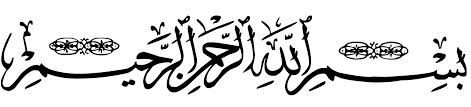 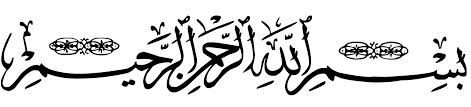 أولا:قال تعالى: « قُلْ هُوَ الَّذِي أَنْشَأَكُمْ وَجَعَلَ لَكُمُ السَّمْعَ وَالْأَبْصَارَ وَالْأَفْئِدَةَ قَلِيلًا مَا تَشْكُرُونَ (23) قُلْ هُوَ الَّذِي ذَرَأَكُمْ فِي الْأَرْضِ وَإِلَيْهِ تُحْشَرُونَ (24)».1ـ أذكر اسم السورة التي أخذت منها الآية وحدِّد نوعها: سورة: .............................................نوعها:................................... (1 ن)2- اشرح : الْأَفْئِدَةَ: .............................................................  ذَرَأَكُمْ:...................................................................... (1 ن)3ـ حدد المستفاد من الآية رقم ( 23 ): (1 ن)...........................................................................................................................................................................................................................................................................................................................................................................4- ماهي النعمة التي لا يمكن للإنسان أن يعيش بدونها والواردة في سورة الملك؟  هي نعمة :...................................................................5ــ قال تعالى في سورة المرسلات:" وَالنَّاشِرَاتِ نَشْرًا"، ضع سطراً تحت الجواب الصحيح. (1 ن).                        راء ( والناشرات): - أرقق الراء لأنها مسبوقة بكسر لازم        - لا أرققها ثانيا:جاء في حديث جبريل:"... قَالَ: «فَأَخْبِرْنِي عَنِ الإِيمَانِ»، قَالَ: «أَنْ تُؤْمِنَ بِاللهِ وَمَلَائِكَتِهِ وَكُتُبِهِ وَرُسُلِهِ وَالْيَوْمِ الآخِرِ، وَتُؤْمِنَ بِالْقَدَرِ خَيْرِهِ وَشَرِّهِ...» رواه مسلم.1ــ ضع مضموناً  للحديث الشريف ؟ (1 ن).................................................................................................................................................................................... 2ــ عرٍّف الإحسان من خلال حديث جبريل عليه السلام (1 ن)...................................................................................................................................................................................3 - حدد المواقف والقيم والمستفادات من التصرفات الآتية: (4 ن)4 ــ املأ الجدول بما يناسب: (4 ن).تعجيل الفطر- النية – الاسلام- وقتها بعد العشاء- الإمساك عن الطعام والشراب- يُكتب قيام ليلة لمن صلاها- البلوغ – تأخير السحور.5- حدد الصواب من الخطأ مع التعليل أو التصويب: (4 ن).6- أكتب الآية من سورة الملك التي تدل على الإتقان وعدم وجود الخلل في خلق الله  للسموات والأرض(2 ن).قال تعالى:"...........................................................................................................................................................................................................................................".                                                      وفقك الله.التصرف                                          المواقف والقيم والمستفاداتبحث إبراهيم عليه السلام عن الحقإبراهيم عليه السلام اتبع مع قومه آداب الحوار لإقناعهم مريم عليها السلام حملت بعيسى من دون ابمريم عليها السلام اتهمت في عرضها بالباطل.من شروط الصوم من فرائض الصوممن سنن الصومخاص بصلاة التراويحصواب خطا                                التعليل/ تصويب الخطأالنبي ﷺ بعث وقد بلغ من العمر خمسين سنةأمر الله نبيه ﷺ أن يبلغ الرسالة النبي ﷺ لم يتعرض للأذى عند تبليغ الرسالةجبريل عليه السلام مَلَك موكل بقبض الأرواح  عناصر الا جابة وسلم التنقيط ( بلون مضغوط)روائز التقويم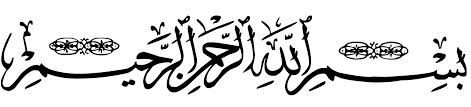 أولا:قال تعالى:« قُلْ هُوَ الَّذِي أَنْشَأَكُمْ وَجَعَلَ لَكُمُ السَّمْعَ وَالْأَبْصَارَ وَالْأَفْئِدَةَ قَلِيلًا مَا تَشْكُرُونَ (23) قُلْ هُوَ الَّذِي ذَرَأَكُمْ فِي الْأَرْضِ وَإِلَيْهِ تُحْشَرُونَ (24)».1ـ أذكر اسم السورة التي أخذت منها الآية وحدِّد نوعها: سورة: الملك                نوعها: مكية (1 ن)2-  اشرح : الْأَفْئِدَةَ: القلوب            ذَرَأَكُمْ: خلقكم  (1 ن)3ـ حدد المستفاد من الآية رقم ( 23 ): (1 ن)امتنان الله على الانسان بنعم كثيرة ومنها نعمة الخلق والسمع والبصر والفؤاد وحثهم على الشكر.4-  ماهي النعمة التي لا يمكن للإنسان أن يعيش بدونها والواردة في سورة الملك؟ هي نعمة: الماء5ــ قال تعالى في سورة المرسلات:" وَالنَّاشِرَاتِ نَشْرًا"، ضع سطراً تحت الجواب الصحيح. (1 ن).                      راء ( والناشرات): - أرقق الراء لأنها مسبوقة بكسر لازم        - لا أرققها ثانيا:جاء في حديث جبريل:"... قَالَ: «فَأَخْبِرْنِي عَنِ الإِيمَانِ»، قَالَ: «أَنْ تُؤْمِنَ بِاللهِ وَمَلَائِكَتِهِ وَكُتُبِهِ وَرُسُلِهِ وَالْيَوْمِ الآخِرِ، وَتُؤْمِنَ بِالْقَدَرِ خَيْرِهِ وَشَرِّهِ...» رواه مسلم.1ــ ضع مضموناً  للحديث الشريف (1 ن).   بيانه ﷺ اركان الايمان الستة.2ــ عرٍّف الإحسان من خلال حديث جبريل عليه السلام ؟ (1 ن).أن تعبد الله كأنك تراه فإن لم تكن تراه فهو يراك.3 - حدد موقفك من التصرفات الآتية مع التعليل: (4 ن/ 0.5 لكل موقف و0.5 لكل تعليل)4 ــ املأ الجدول بما يناسب: (4 ن/ 0.5 لكل جواب). تعجيل الفطر- النية – الاسلام- وقتها بعد العشاء- الإمساك عن الطعام والشراب- يُكتب قيام ليلة لمن صلاها- البلوغ – تأخير السحور.5- حدد الصواب من الخطأ مع تصحيح الخطأ وتعليل الصواب: (4 ن/ 0.5 لكل جواب).6- أكتب الآية من سورة الملك التي تدل على الإتقان وعدم وجود الخلل في خلق الله  للسموات والأرض(2 ن).قال تعالى:" الَّذِي خَلَقَ سَبْعَ سَمَاوَاتٍ طِبَاقًا مَا تَرَى فِي خَلْقِ الرَّحْمَنِ مِنْ تَفَاوُتٍ فَارْجِعِ الْبَصَرَ هَلْ تَرَى مِنْ فُطُورٍ (3) ثُمَّ ارْجِعِ الْبَصَرَ كَرَّتَيْنِ يَنْقَلِبْ إِلَيْكَ الْبَصَرُ خَاسِئًا وَهُوَ حَسِيرٌ ".